PIRAMIDA DILTSAZastanów się, jak funkcjonujesz w każdym z oznaczonych w piramidzie poziomów. Zapisz swoje refleksje.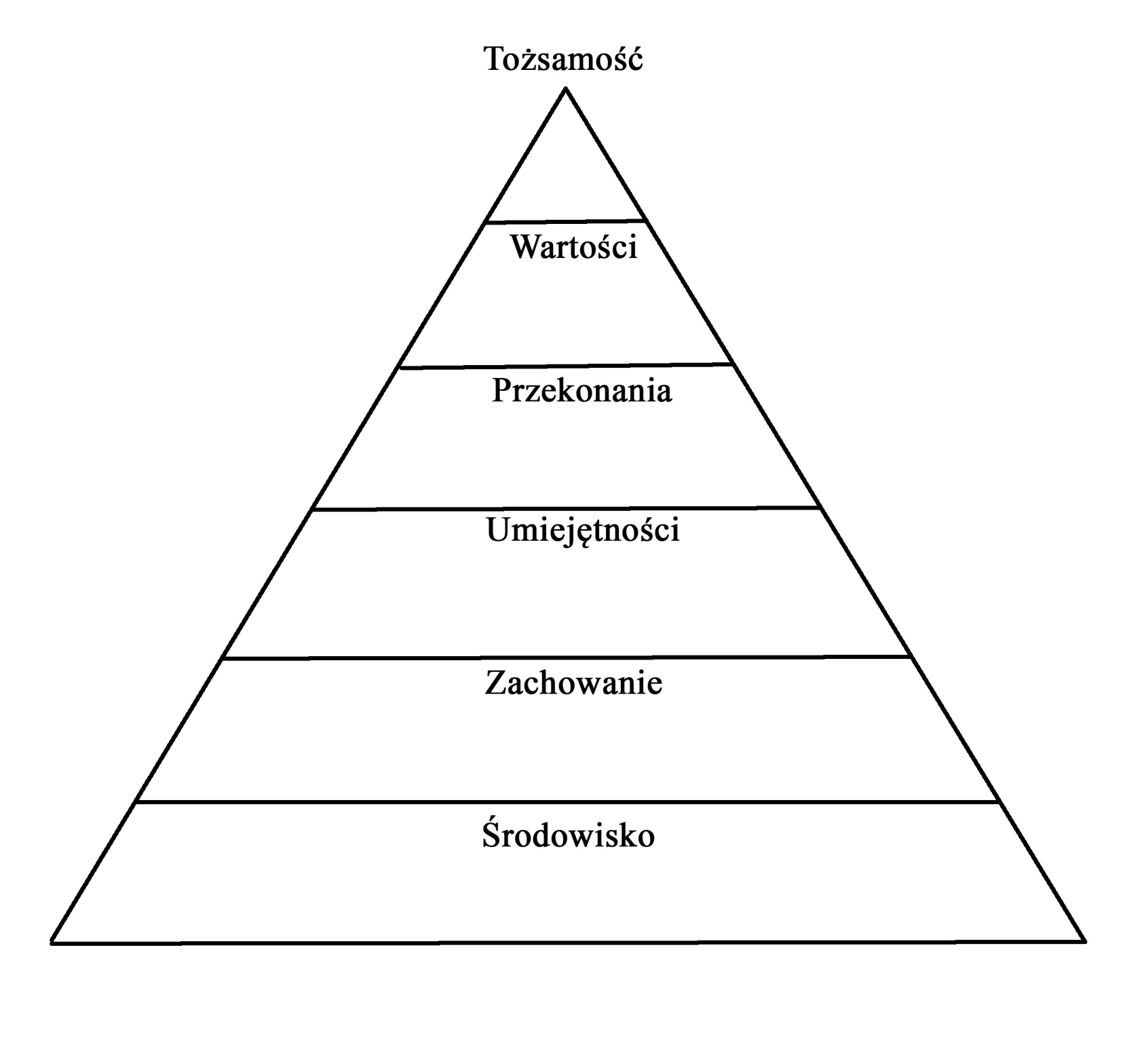 